Medienkommentar 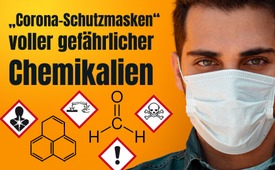 „Corona-Schutzmasken“ voller gefährlicher Chemikalien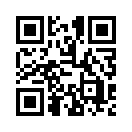 Prof. Dr. Michael Braungart warnt vor gesundheitlichen Schadstoffen wie Formaldehyd und Bronopol, welche sowohl medizinische als auch FFP2-Masken enthalten und bringt mit seinem Statement eine Gegenstimme zum aktuellen Kurs der Bundesregierung.Der Sommer neigt sich dem Ende entgegen und seit Monaten werden wir durch Medien und Politik auf einen angeblich gefährlichen Herbst vorbereitet. Mit großer Einigkeit wird unter anderem wieder auf den Schutz durch Atemschutzmasken gesetzt, welche neben der erwiesenen Unwirksamkeit und dem großen Müllproblem auch reale gesundheitliche Probleme verursachen. 
Prof. Dr. Michael Braungart ist Leiter des Hamburger Umweltinstituts und warnt vor den gesundheitlichen Schadstoffen, welche sowohl medizinische als auch FFP2-Masken enthalten. Laut Braungart bestehen die Masken aus Kunstfasern, welche organische Kohlenwasserstoffe enthalten. Bronopol, eine desinfizierende Substanz, ist ebenso enthalten wie auch Formaldehyd, was die Hersteller auch so angeben. Hinzu kommen laut Braungart polyzyklische aromatische Verbindungen, also Stoffe, die man normalerweise mit Zigarettenrauch zu sich nimmt oder mit stark angebrannten Lebensmitteln. Weder dem Bundesumweltamt noch den Verbraucherzentralen liegen bislang Daten oder Studien vor, die hierbei Entwarnung geben könnten. 
Allein der Inhaltsstoff Formaldehyd ist bekannt dafür, Hautprobleme auszulösen und das Krebsrisiko zu steigern.  Laut eines Fallberichts aus Belgien litt 2019 eine 38-jährige Labormitarbeiterin unter Ausschlägen und anderen Nebenwirkungen, weil sie während ihrer Labor-Tätigkeit Formaldehyddämpfen ausgesetzt war. Als sie den Arbeitsplatz wechselte, verschwanden diese körperlichen Reaktionen und kehrten dann plötzlich zurück, als sie in der Corona-Krise wieder eine Schutzmaske tragen musste. 
Angesichts der Tatsache, dass die Bundesregierung im aktuellen Infektionsschutzgesetz wieder einmal auf die Maskenpflicht setzt und dabei jegliche Gegenstimme ignoriert, muss die Frage erlaubt sein, was sie damit wirklich bezweckt?von meQuellen:Bericht: „Corona-Masken mit Chemikalien"
https://www.zentrum-der-gesundheit.de/news/gesundheit/covid-19/corona-maskenDas könnte Sie auch interessieren:#Coronavirus - Covid-19 - www.kla.tv/Coronavirus

#Schutzmasken - www.kla.tv/Schutzmasken

#GesundheitMedizin - Gesundheit & Medizin - www.kla.tv/GesundheitMedizin

#Medienkommentar - www.kla.tv/MedienkommentareKla.TV – Die anderen Nachrichten ... frei – unabhängig – unzensiert ...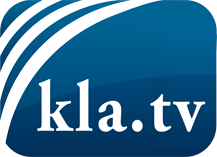 was die Medien nicht verschweigen sollten ...wenig Gehörtes vom Volk, für das Volk ...tägliche News ab 19:45 Uhr auf www.kla.tvDranbleiben lohnt sich!Kostenloses Abonnement mit wöchentlichen News per E-Mail erhalten Sie unter: www.kla.tv/aboSicherheitshinweis:Gegenstimmen werden leider immer weiter zensiert und unterdrückt. Solange wir nicht gemäß den Interessen und Ideologien der Systempresse berichten, müssen wir jederzeit damit rechnen, dass Vorwände gesucht werden, um Kla.TV zu sperren oder zu schaden.Vernetzen Sie sich darum heute noch internetunabhängig!
Klicken Sie hier: www.kla.tv/vernetzungLizenz:    Creative Commons-Lizenz mit Namensnennung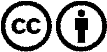 Verbreitung und Wiederaufbereitung ist mit Namensnennung erwünscht! Das Material darf jedoch nicht aus dem Kontext gerissen präsentiert werden. Mit öffentlichen Geldern (GEZ, Serafe, GIS, ...) finanzierte Institutionen ist die Verwendung ohne Rückfrage untersagt. Verstöße können strafrechtlich verfolgt werden.